中标结果公告一、项目编号：HZ2020-503R二、项目名称：旅游学院导游模拟实训室建设项目（二次招标）三、中标信息A包供应商名称：北京昊泽瑞鑫节能设备有限公司供应商地址：北京市房山区长阳万兴路86号-B033中标金额: ¥2,090,000.00元（大写：人民币贰佰零玖万元整）B包供应商名称：北京昊泽瑞鑫节能设备有限公司供应商地址：北京市房山区长阳万兴路86号-B033中标金额: ¥2,030,000.00元（大写：人民币贰佰零叁万元整）四、主要标的信息A包B包详见附件五、评审专家名单：陈仕辉、邱钊、林海文、罗文生、彭聪[招标人（采购人）]六、代理服务收费标准及金额：参考计价格[2002]1980号文，A包¥27100.00元；B包¥26500.00元。七、公告期限自本公告发布之日起1个工作日。八、其他补充事宜A包交货期：合同签订后35天内B包交货期：合同签订后35天内保证金退还事宜：未中标的投标人，本公告发出后，系统自动退还保证金；中标的投标人，自行上传三方盖章的合同后，系统自动退还保证金。九、凡对本次公告内容提出询问，请按以下方式联系。1.采购人信息名    称：海南师范大学　　　　　　　　　　　　地    址：海南省海口市琼山区龙昆南路99号 联系方式： 0898-65880756　　　　　　　　　　　 2.采购代理机构信息名    称：　海南海政招标有限公司　　　　　　　　 　　地　  址：海口市蓝天路名门广场北区B座1-5号3002　　　　　　　　　　　 联系方式：0898-68500116、68500660　　　　　　　　　　　 3.项目联系方式项目联系人：李爱乾电　  话：0898-68500116、68500660　　十、附件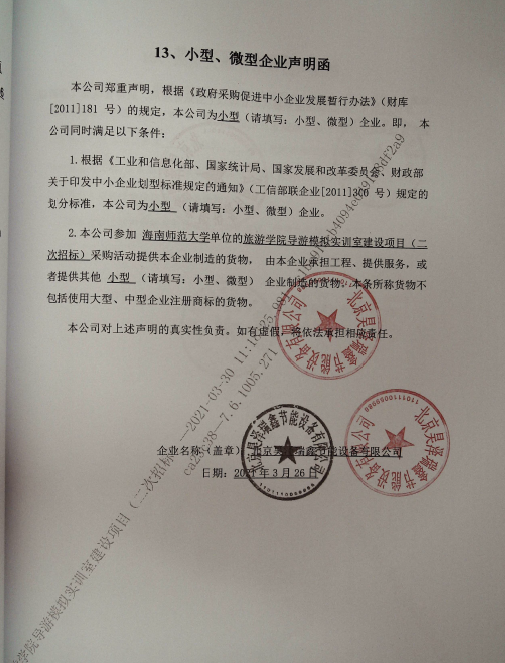 货物类名称：LED 旅游实训智课终端品牌：锐取规格型号：TKR11000数量：1套单价：46000元名称：VR旅游虚拟现实多媒体实训教学平台品牌：鼎盛诺蓝规格型号：虚拟现实多媒体导游实训教学软件V3.0数量：1套单价：120000元名称：360-720 度实景互动教学平台软件品牌：鼎盛诺蓝规格型号：360-720度实景互动教学平台软件[简称：DSScenery] V2.0数量：1套单价：120000元名称：OTA 运营实战教学系统品牌：鼎盛诺蓝规格型号：旅游跨专业综合实训软件V1.0数量：1套单价：130000元货物类名称：86 英寸智慧教室互动黑板品牌：Odin规格型号：DC860NH数量：2台单价：22000元名称：商务模拟课程品牌：Cesim规格型号：CM-V4.0数量：4套单价：165000元名称：英语口语实训云智能语音实训平台品牌：凌极规格型号：凌极数字语言实验室软件V3.0数量：1套单价：50000元名称：导游英语口语测试题库品牌：鼎盛诺蓝规格型号：旅游英语教学系统V1.0数量：1套单价：320000元